Объём образовательной деятельностиИнформация об объёме образовательной деятельности Школа: 1. Обеспечивает представление обучающимся бесплатного качественного общего образования на уровнях начального, основного и среднего общего образования. 2. Реализацию обучающемуся образовательных программ и воспитательной работы в соответствии с требованиями Федерального государственного образовательного стандарта и на основании следующих документов:        1. Приказа Министерства образования РФ от 09.03.2004г. № 1312 «Об утверждении федерального базисного учебного плана и примерных учебных планов для образовательных учреждений РФ, реализующих программы общего образования».        2. Приказа Минобрнауки РФ от 03.06.2011г. № 1994 «О внесении изменений в федеральный базисный учебный план и примерные учебные планы для общеобразовательных учреждений РФ, реализующих программы общего образования, утверждённые приказом Министерства образования РФ от 09.09.2004г. № 1312», от 01.02.2012г. № 74 «О внесении изменений в федеральный базисный учебный план и примерные учебные планы для общеобразовательных учреждений РФ, реализующих программы общего образования. утвержденных приказом Министерства образования РФ от 09.09.2004г. № 1312».        3. ФЗ № 272 «Об образовании в Российской Федерации».       4. Сан ПиН «Санитарно – эпидемиологические требования к условиям и организации обучения в общеобразовательных учреждениях» (утверждены Постановлением Главного государственного санитарного врач РФ от 29.12.2010г. № 189, зарегистрированным в Минюсте России от 03.03.2011г., регистрационный номер 19993).        5. Устава школы.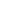  Сроки и объём усвоения образовательных программ на уровнях следующие:  I. Начального общего образования – 4 года II. Основного общего образования – 5 лет  III. Среднего общего образования – 2 года